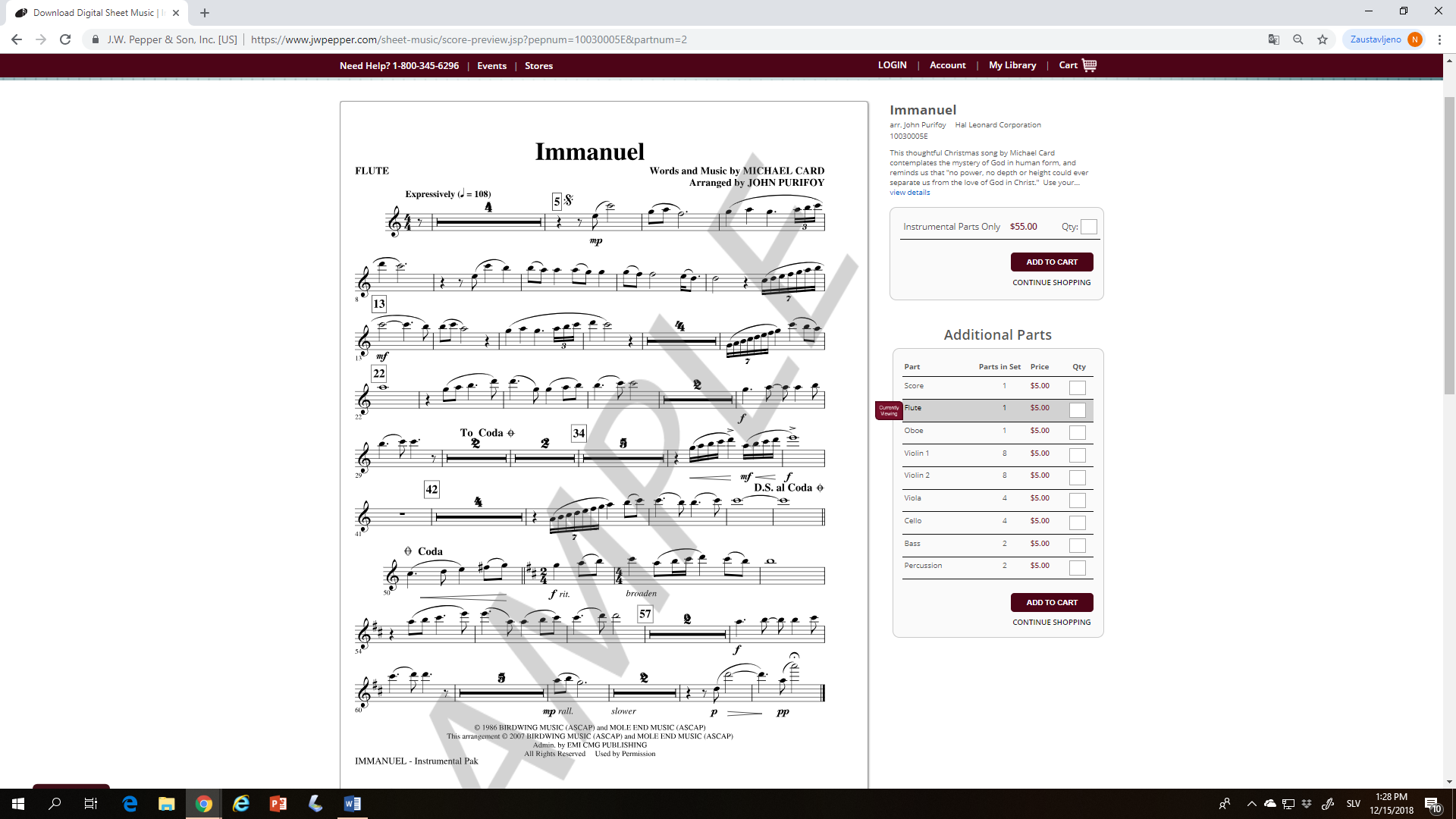 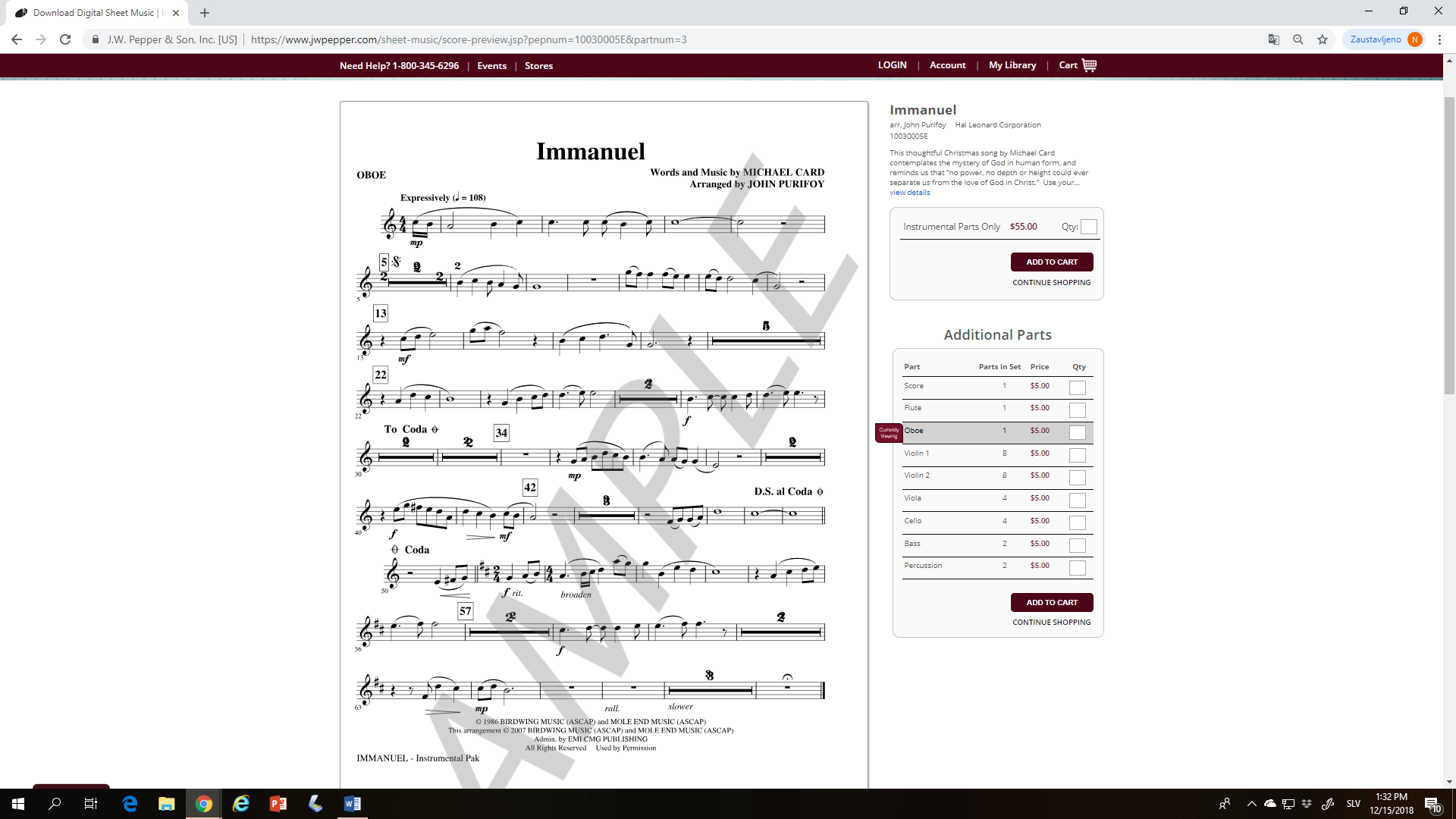 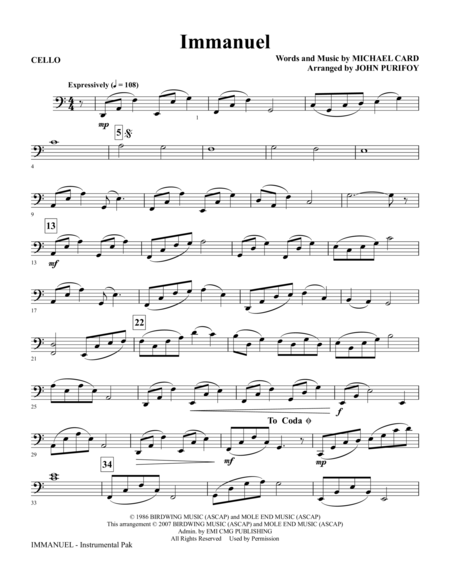 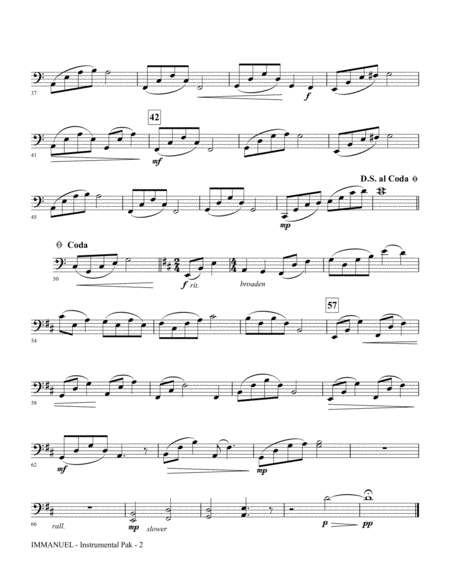 SVETA NOČ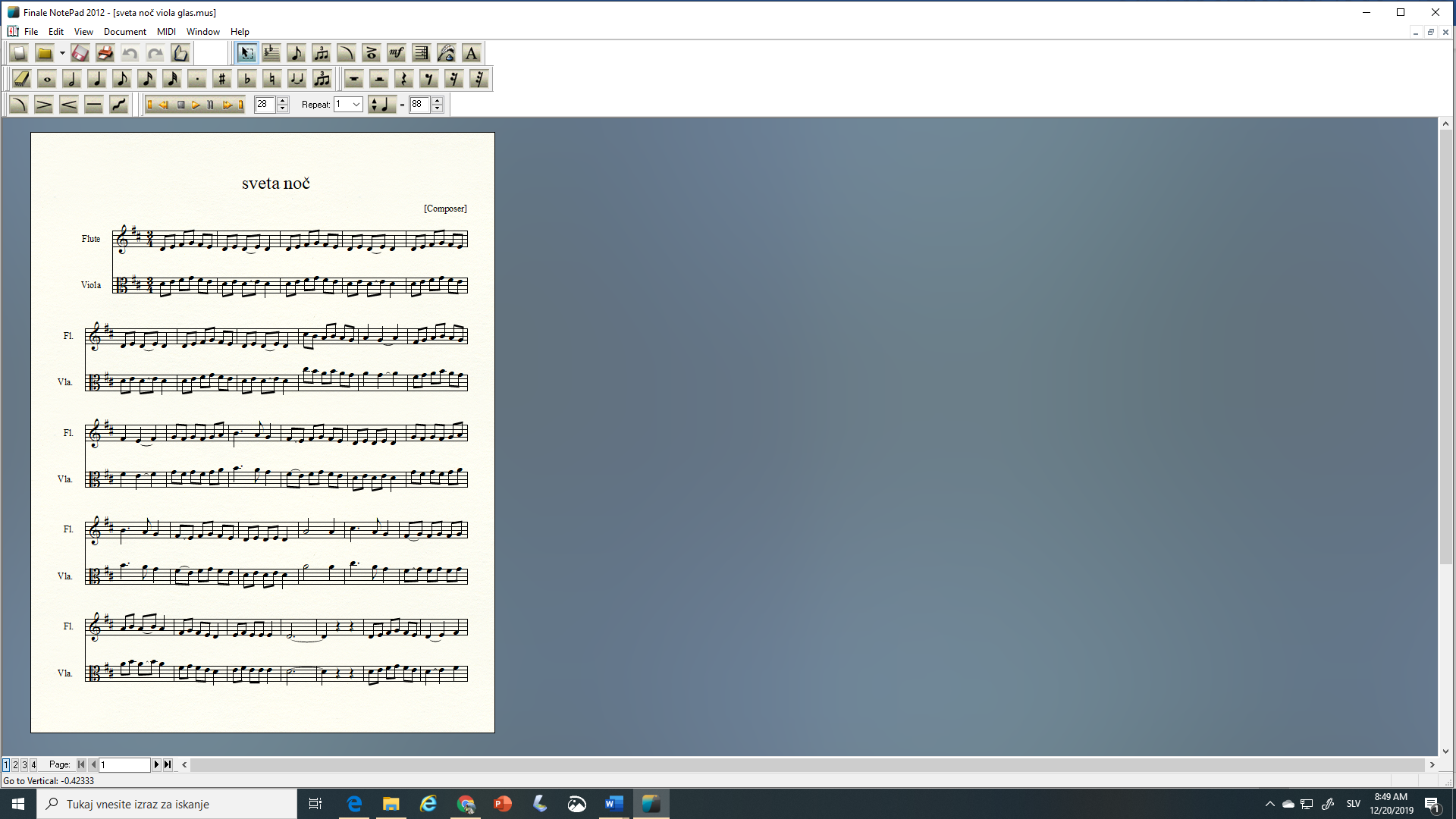 